Mr David Smith is 47 years old. He is tall and plump. He's got ...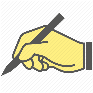 6. razred, ANGLEŠČINAPouk na daljavo, 6. teden, 22.  april  2020, 20. ura, sredaDistance learning during temporary school closure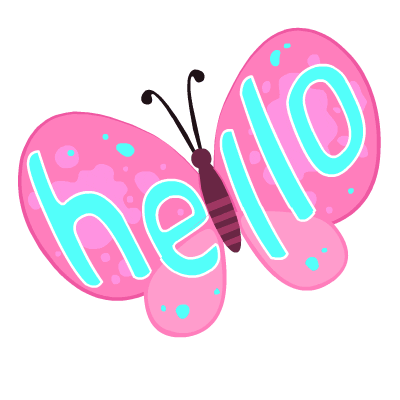 6. razred, ANGLEŠČINAPouk na daljavo, 6. teden, 22.  april  2020, 20. ura, sredaDistance learning during temporary school closure6. razred, ANGLEŠČINAPouk na daljavo, 6. teden, 22.  april  2020, 20. ura, sredaDistance learning during temporary school closureNASLOV  URE: Slušno razumevanje  (opis  zunanjega izgleda)NASLOV  URE: Slušno razumevanje  (opis  zunanjega izgleda)NASLOV  URE: Slušno razumevanje  (opis  zunanjega izgleda)ZAPOREDNA ŠT. URE pouka na daljavo: 20DATUM: 22. 4. 2020RAZRED: 6.Pozdravljeni!  Še smo pri  opisu zunanjega izgleda, Naredite vajo slušnega razumevanja in pisnega sporočanja.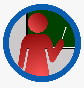 Pozdravljeni!  Še smo pri  opisu zunanjega izgleda, Naredite vajo slušnega razumevanja in pisnega sporočanja.Pozdravljeni!  Še smo pri  opisu zunanjega izgleda, Naredite vajo slušnega razumevanja in pisnega sporočanja. Slušno razumevanje:http://e-gradiva.com/dokumenti/T6/eT6/T6-5_datoteke/A169.webmPoslušaj opise treh oseb in zapiši njihova imena! Slušno razumevanje:http://e-gradiva.com/dokumenti/T6/eT6/T6-5_datoteke/A169.webmPoslušaj opise treh oseb in zapiši njihova imena! Slušno razumevanje:http://e-gradiva.com/dokumenti/T6/eT6/T6-5_datoteke/A169.webmPoslušaj opise treh oseb in zapiši njihova imena! Glej tabelo in sestavi opis oseb: Glej tabelo in sestavi opis oseb: Glej tabelo in sestavi opis oseb:NAMEMr  David SmithTWINS: Adrian and NinaAGE4711HEIGHT(višina)1.90 mNina: 1.52 m     Adrian: 1.55WEIGHT (teža)plumpslimEYESbluebig/brownHAIRdark/shortAdrian: short fair /Nina long/fairSPECIAL FEATURES(posebne poteze/ značilnosti)glassesmoustache Adrian – freckles (pege)Nina - beauty spot  (lepotna pika)